MOÇÃO Nº 357/2021“Manifesta apelo ao Prefeito Rafael Piovezan no sentido dele realizar MUTIRÃO PARA CIRURGIAS DE CATARATA”.Senhor Presidente,Senhores Vereadores, CONSIDERANDO que a Secretaria de Saúde de Americana vai iniciar neste sábado (29) um mutirão para realizar cirurgias de catarata. O projeto municipal é denominado "Vi-Ver Bem" e tem como objetivo reduzir em 22% a fila de espera, que atualmente está em 2.283 pacientes;CONSIDERANDO que o projeto terá um custo de R$ 400 mil de crédito adicional suplementar, cujos recursos foram destinados do orçamento municipal, por meio de decreto, para a execução das ações;CONSIDERANDO que este vereador vem acompanhado, que nosso município não tem nenhuma ação neste sentido, passando para o estado toda essa responsabilidade;CONSIDERANDO que o prefeito usa a Santa Bárbara FM, toda a sexta-feira na parte da manhã para realizar ataque aos vereadores, que vem solicitando atos administrativos do prefeito, para ajudar a população;CONSIDERANDO que existe uma fila muito grande, aguardado atenção do poder publico com urgência;CONSIDERANDO que temos orçamento aprovado e só falta vontade politica do senhor prefeito em realizar ações iguais à da cidade de Americana.Ante o exposto e nos termos do Capítulo IV do Título V do Regimento Interno desta Casa de Leis, a CÂMARA MUNICIPAL DE SANTA BÁRBARA D’OESTE, ESTADO DE SÃO PAULO, apelo ao Prefeito Rafael Piovezan no sentido dele realizar MUTIRÃO PARA CIRURGIAS DE CATARATA.Plenário “Dr. Tancredo Neves”, em 28 de março de 2.021.ISAC MOTORISTA - VEREADOR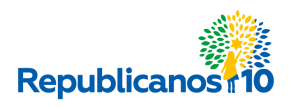 